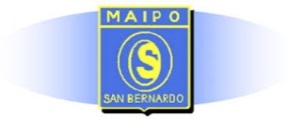 GUIA Nº 9 APRENDIZAJE Y ENSEÑANZA REMOTO SEMANA DEL 30 JUNIO al 03 DE JULIO DE 2020ASIGNATURA: Lenguaje y comunicación NIVEL: QUINTOS                                     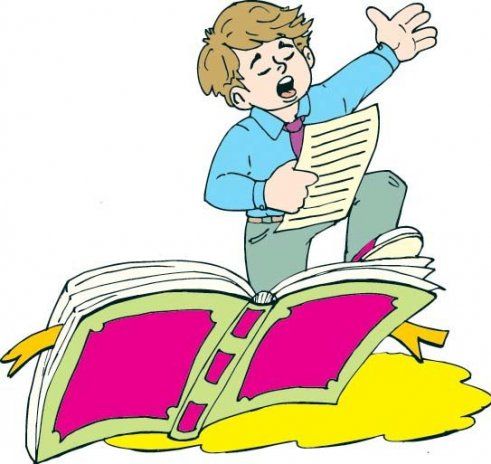 Hola chiquillos, esta semana responderán una evaluación formativa, para ver si entendieron la guía anterior que incluso iba con explicaciones y poemas recitados. Si no saben, repasen lo que no han aprendido. Dependiendo de cómo se hayan portado el martes en la segunda reunión por Zoom, si fueron capaces de respetar las indicaciones, les fijaré un día para ayudarlos con el desarrollo de esta actividad. Obviamente tú debes tratar de hacer lo más posible y preguntar todo aquello que no entendiste.Como siempre espero que tanto ustedes como su familia se encuentren muy bien.La actividad será simple, considerará sólo lo tratado en la guía N° 8.Debes leer y escuchar el poema más de una vez y luego responder lo que se te pregunta.Te QuieroCLICK PARA ESCUCHAR                       Mario BenedettiSi te quiero es porque sos
mi amor mi cómplice y todo
y en la calle codo a codo
somos mucho más que dostus manos son mi caricia
mis acordes cotidianos
te quiero porque tus manos
trabajan por la justiciasi te quiero es porque sos
mi amor mi cómplice y todo
y en la calle codo a codo
somos mucho más que dostus ojos son mi conjuro
contra la mala jornada
te quiero por tu mirada
que mira y siembra futurotu boca que es tuya y mía
tu boca no se equivoca
te quiero porque tu boca
sabe gritar rebeldíasi te quiero es porque sos
mi amor mi cómplice y todo
y en la calle codo a codo
somos mucho más que dosy por tu rostro sincero
y tu paso vagabundo
y tu llanto por el mundo
porque eres pueblo te quieroy porque amor no es aureola
ni cándida moraleja
y porque somos pareja
que sabe que no está solate quiero en mi paraíso
es decir que en mi país
la gente viva feliz
aunque no tenga permisosi te quiero es porque sos
mi amor mi cómplice y todo
y en la calle codo a codo
somos mucho más que dos.Luego de leer y escuchar el poema, responde las siguientes preguntas: 7.- Identifica las figuras literarias, para ello comienza por ponerle número a cada verso, partiendo desde el 1.8.- Identifican en el poema si hay rima asonante, consonante o libre. Para ello debes demostrarlo como se explicaba en el texto de apoyo. Para ello elige dos estrofas, separa la terminación de cada verso, como indicaban los ejemplos y luego, a partir de ello explicas.9.- Subrayan y explican versos en los cuales se usa lenguaje figurado o expresiones que salgan del uso común.10.- Hacen un dibujo mediante el que expresan un aspecto del poema. (Explican brevemente a qué parte del poema se refiere su dibujo)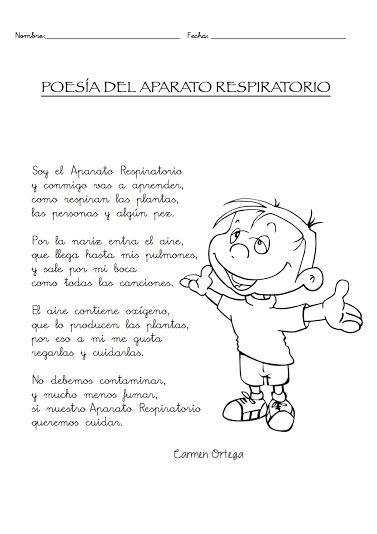 ¿Sabes de memoria algún poema?¿Cuál?_____________________________________Que les vaya muy, muy bien a todos.Nos estaremos viendo.Cariños de su Profesora Mary.PLAN DE TRABAJOPLAN DE TRABAJOINSTRUCCIONES, MATERIALES Y RECURSOS A USARTexto de apoyo, internet, cuaderno.NOMBRE DOCENTEMaría Antilef TreipiadoCORREO ELECTRONICO DOCENTEmariaantilef@gmail.comESTRATEGIA DE APRENDIZAJE:  UNIDAD IESTRATEGIA DE APRENDIZAJE:  UNIDAD IOA  3 - 9- Leer y familiarizarse con un amplio repertorio de literatura para aumentar su conocimiento del mundo, desarrollar su imaginación; por ejemplo, poemas.-Desarrollar el gusto por la lectura, leyendo habitualmente diversos textos.CONTENIDO- Textos Líricos-HABILIDADES- Leer, analizar, responder.1.- Explica con tus palabras el contenido del texto.2.- ¿Cómo está escrito el verso?3.- ¿Cuántas estrofas tiene?4.- ¿Con cuántos versos cuenta el poema completo?5.- ¿Quién es el autor?6. ¿Quién será el hablante lírico?FIGURAS LITERARIAS O RETÓRICASEn este espacio debes colocar el número del verso en que está presente la figura y escribir el verso.Comparación:Comparación:Comparación:Personificación:Personificación:Personificación:Aliteración:Aliteración:Aliteración:Metáfora:Metáfora:Metáfora:Estrofa 1Explicación o comprobación de la rima1234Estrofa 21234